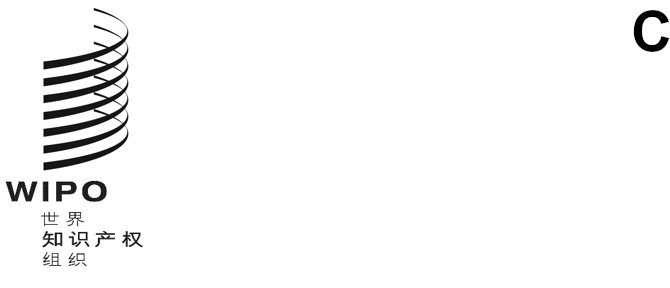 sccr/45/2 REV.原文：英文日期：2024年2月20日版权及相关权常设委员会第四十五届会议
2024年4月15日至19日，日内瓦认可非政府组织与会秘书处编拟.	本文件附件中载有若干非政府组织根据版权及相关权常设委员会（SCCR）的《议事规则》（见文件SCCR/1/2第10段），请求获得SCCR会议观察员地位的信息。2.	请SCCR批准本文件附件中所提及的非政府组织列席本委员会的会议。［后接附件］请求作为观察员列席版权及相关权常设委员会（SCCR）会议的非政府组织版权及相关权保护非商业组织（Amanat）Amanat创建于2009年，是一家表演权集体管理组织。它拥有600多名会员，包括表演者、录音制品制作者、作者、作曲者和摄影师。Amanat在2015年作为准会员加入了表演者权利集体管理协会理事会（SCAPR），并在2020年加入了SCAPR的国际表演者数据库（IPD）。Amanat有40多项关于表演权、版权和录音制品制作者权的国际协议。详细联系信息：Azamat Terzano先生副总干事兼国际联络人The Noncommercial organization on protection of copyright and related rights (Amanat)050022, 597a Seyfullin Ave, office 404Almaty, Kazakhstan（哈萨克斯坦）电话：+772 7 313 17 02电子邮件：info@kazamanat.kz、azamat@kazamanat.kz网站：www.kazamanat.kz［后接附件二］德国联邦音乐产业协会Bundesverband Musikindustrie e.V.（BVMI，德国联邦音乐产业协会）代表约200家唱片公司和音乐公司的利益，占德国音乐市场的80%以上。BVMI作为音乐产业的中心联络点服务于大众。详细联系信息：Florian Drücke博士，主席兼首席执行官René Houareau，常务理事（法律和政治事务）Bundesverband Musikindustrie e.V.Linienstr. 15210115 BerlinGermany（德国）电话：+49.30.59 00 38 - 0电子邮件：info@musikindustrie.de、eichler@musikindustrie.de网站：www.musikindustrie.de［附件二和文件完］